XXXI   KONKURSOWY PLENER MALARSKI DLA MALARZY NIEPROFESJONALNYCH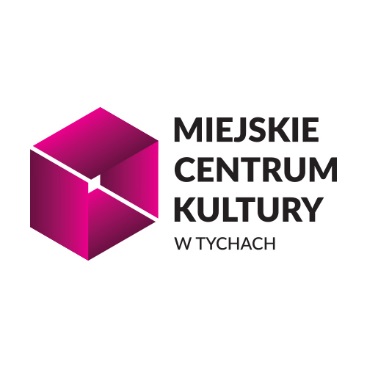 „W malowniczej Lanckoronie”2023K A R T A   U C Z E S T N I C T W A.....................................................                                     miejscowość, data Imię i nazwisko ............................................................................................................................PESEL .........................................................................................................................................Adres zamieszkania ......................................................................................................................Telefon ........................................................... e-mail:…………………………………………..Technika malarska ……………………………………………………………………………...Wyżywienie (opcja mięsna, opcja wegetariańska) ……………………………………………..Wyrażam zgodę na:udostępnienie powstałych podczas pleneru prac na wystawę poplenerową,przekazanie na własność organizatora pleneru 1 pracy wybranej przez Dyrekcję MCK,bezpłatną publikację zdjęć prac plenerowych w materiałach promocyjnych,przetwarzanie i wykorzystanie danych osobowych, zdjęć i nagrań w celach informacyjnych, konkursowych i promocyjnych związanych z działalnością Miejskiego Centrum Kultury w Tychach (zgodnie z Ustawą o Ochronie Danych Osobowych z dnia 10 maja 2018 r. (Dz. U. z 2019 r., poz. 1781) oraz Rozporządzeniem Parlamentu Europejskiego i Rady (UE) 2016/679 z dnia 27 kwietnia 2016 r. w sprawie ochrony osób fizycznych w związku z przetwarzaniem danych osobowych i w sprawie swobodnego przepływu takich danych oraz uchylenia dyrektywy 95/46/WE (ogólne rozporządzenie o ochronie danych). Zgłaszam swój udział w XXXI Plenerze Malarskim „W malowniczej Lanckoronie” 2023 oraz po zapoznaniu się akceptuję wszystkie jego warunki regulaminowe.
……………………………………………………………………(czytelny podpis uczestnika) 
